Приложение 1к приказу от 08.04.2021 № 684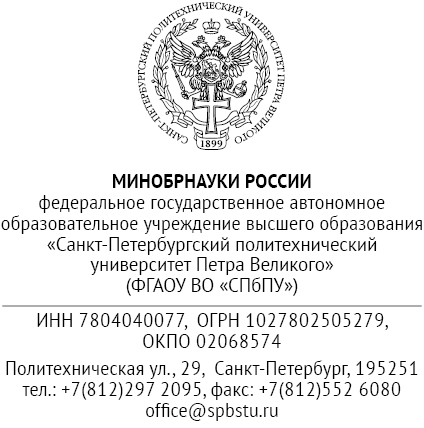 Проректору  по хозяйственной работеГрекову М.А.           Служебная запискаУважаемый Михаил Александрович!Прошу Вас осуществить ремонтные работы в помещениях __________________________________________________________________________        (указываются номера помещений и наименование структурного подразделения)В помещениях требуются следующие виды работ:1.2.……В случае образования отдельных объектов основных средств при осуществлении ремонтных работ закрепить их за материальной точкой структурного подразделения №____________, материально ответственное лицо _________________________________________________________________________.                                                         (указывается ФИО)Оплату гарантирую произвести с лицевого счета__________________.Руководитель структурного подразделения 							 Ф.И.О.Контактное лицо:ФИОТелефон№  на № от 